Профориентационное тестирование «Карта талантов Подмосковья».С 11 декабря 2019 года у учащихся нашего лицея появилась уникальная возможность пройти профориентационное тестирование на сайте «Карта талантов Подмосковья». Это система профнавигации, в которой можно построить траекторию к востребованной профессии в своем муниципалитете. На сайте, кроме тестирования учащихся 7-11 классов и их родителей, можно подобрать кружки, связанные с интересующей профессией. Кроме того, постоянно обновляется список профориентационных мероприятий, проходящих в Московской области.  Системой профнавигации «Карта талантов Подмосковья» поддерживается связь с работодателями, в будущем можно будет попасть на стажировку и познакомиться с лучшими компаниями региона.Ссылка на тестирование:https://navtest-mosreg.ru/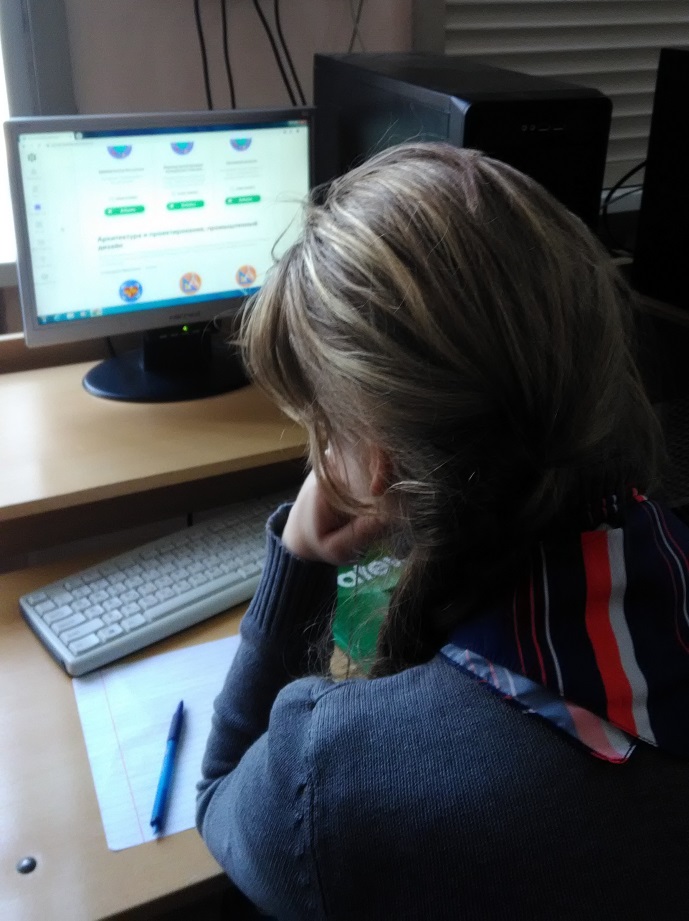 